       	          Pestalozziplatz 6    •   55120 Mainz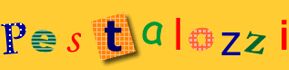    Tel.: 06131-683410  •  Fax: 06131-970856          schule.pestalozzi@stadt.mainz.de        
                                      www.pestalozzigrundschule-mainz.de                 GrundschuleSchulbücher für die 3. Schuljahre des Schuljahres 2017/2018Die markierten Hefte sind Verbrauchsmaterialien.Gebührenpflichtige/ entgeltliche Ausleihe: alle Verbrauchsmaterialien müssen von den Eltern selbst gekauft werden.Kostenlose/ unentgeltliche Ausleihe (Lernmittelfreiheit):die Eltern müssen gar nichts selbst kaufenKeine Teilnahme an der Schulbuchausleihe:alles muss von den Eltern selbst gekauft werdenFachVerlagTitelISBNPreisMathematikDiesterwegFlex und Flo 3Paket mit 4 themat. Heften978-3-425-13203-722,95 €Diagnoseheft978-3-425-13218-16,25 €Trainingsheft978-3-425-13238-96,95 €Arbeitsheft978-3-425-13253-28,25 €DeutschSchroedelPusteblume 3Paket Werkstatt-Sammlung978-3-507-40066-520,95 €Lesebuch978-3-507-40283-622,95 €JandorfRechtschreiben 3Das Selbstlernheft978-3-939965-55-87,20 €EnglischOldenbourgSally 3 – Activity Book978-3-637-00447-49,99 €